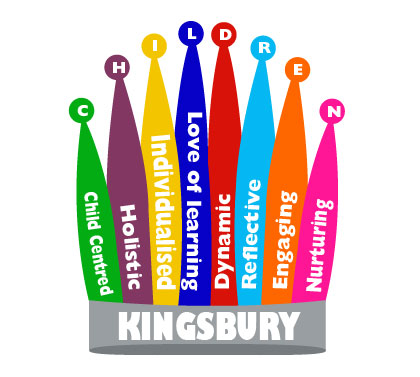 CLASS TEACHER PERSON SPECIFICATION  Permanent mainscale/UPS teacher with SEN/Autism and EYFS + 1 SEN allowanceKingsbury Primary School Training and QualificationsExperienceKnowledge, Skills and UnderstandingPersonal Skills and AttributesPlease note that candidates who do not meet all the essential criteria will be excluded from the interview process and completion of the online application form will reflect your ICT skills.Essential or DesirableEvidenceQualified Teacher StatusEAFCommitment to personal developmentEAF/IDegreeEAFRecent in-service trainingEAFEssential or DesirableEvidenceTeaching children in a special school setting for at least 12 monthsEAF/IHave at least 2 years teaching experienceDAFExperience of working with children with challenging behavioursEAF/IManaging a team of classroom staffEAF/ITeaching children in a primary setting with EYFSEAF/IWorking with children with complex Learning DifficultiesEAF/IEssential or DesirableEvidenceTo foster and maintain links between home, school and other agenciesEAF/ITo have a good understanding of child developmentEAF/IA willingness and commitment to undertake professional development / training in Makaton.EAF/ITo have a good understanding of Total communication approachEAF/ITo have a good understanding of the curriculum pathways followed by children working below National Curriculum levels.EAF/IA good understanding of a personalised play-based curriculum.EAF/IA sound knowledge and understanding about Sensory difficulties and emotional regulation.EAF/ITo manage effectively and confidently challenging behaviour, using positive behaviour and regulation strategies.EAF/IEffective teaching and learning strategies, including regulation supportEAF/IProfessional confidentiality, sensitivity and discretionEIEffective use of ICT in teaching, learning and assessmentEAF/ICommitment to safeguardingEAF/IAssessment of children with SENEAF/ILocal and national policies, priorities and statutory frameworksDAF/IKnowledge of Health and SafetyDAF/IEssential or DesirableEvidenceGood inter-personal skillsEAF/IGood communication skillsEAF/IGood health and attendance recordEAF/IPhysical ability to manage challenging behaviours EAF/ICommitment, enthusiasm and integrityEIAbility to prioritise time effectivelyEIStamina and ability to maintain work-life balanceEIA sense of humour EI